Program szkolenia dostępny jest na Platformie Szkoleniowej KSSiP pod adresem:http://szkolenia.kssip.gov.pl/login/ oraz na stronie internetowej KSSiP pod adresem: www.kssip.gov.plZaświadczenie potwierdzające udział w szkoleniu 
generowane jest za pośrednictwem Platformy Szkoleniowej KSSiP. 
Warunkiem uzyskania zaświadczenia jest obecność na szkoleniu oraz uzupełnienie 
znajdującej się na Platformie Szkoleniowej anonimowej ankiety ewaluacyjnej
 (znajdującej się pod programem szkolenia) dostępnej w okresie 30 dni po zakończeniu szkolenia.Po uzupełnieniu ankiety zaświadczenie można pobrać i wydrukować z zakładki 
„moje zaświadczenia”.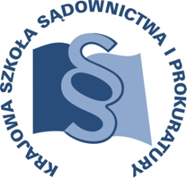 OSU-II.401.144.2018OSU-II.401.144.201814 grudnia 2018 r. 14 grudnia 2018 r. P R O G R A M SZKOLENIAP R O G R A M SZKOLENIAP R O G R A M SZKOLENIAP R O G R A M SZKOLENIA„OBRÓT ZAGRANICZNY W PROCESIE CYWILNYM”„OBRÓT ZAGRANICZNY W PROCESIE CYWILNYM”„OBRÓT ZAGRANICZNY W PROCESIE CYWILNYM”„OBRÓT ZAGRANICZNY W PROCESIE CYWILNYM”sędziowie, asesorzy orzekający w wydziałach cywilnych i gospodarczych oraz pracy i ubezpieczeń społecznych oraz asystenci sędziów orzekających w tych wydziałach, a także prokuratorzy i asesorzy prokuratury zajmujący się sprawami z zakresu prawa cywilnegosędziowie, asesorzy orzekający w wydziałach cywilnych i gospodarczych oraz pracy i ubezpieczeń społecznych oraz asystenci sędziów orzekających w tych wydziałach, a także prokuratorzy i asesorzy prokuratury zajmujący się sprawami z zakresu prawa cywilnegosędziowie, asesorzy orzekający w wydziałach cywilnych i gospodarczych oraz pracy i ubezpieczeń społecznych oraz asystenci sędziów orzekających w tych wydziałach, a także prokuratorzy i asesorzy prokuratury zajmujący się sprawami z zakresu prawa cywilnegoADRESACI SZKOLENIAsędziowie, asesorzy orzekający w wydziałach cywilnych i gospodarczych oraz pracy i ubezpieczeń społecznych oraz asystenci sędziów orzekających w tych wydziałach, a także prokuratorzy i asesorzy prokuratury zajmujący się sprawami z zakresu prawa cywilnegosędziowie, asesorzy orzekający w wydziałach cywilnych i gospodarczych oraz pracy i ubezpieczeń społecznych oraz asystenci sędziów orzekających w tych wydziałach, a także prokuratorzy i asesorzy prokuratury zajmujący się sprawami z zakresu prawa cywilnegosędziowie, asesorzy orzekający w wydziałach cywilnych i gospodarczych oraz pracy i ubezpieczeń społecznych oraz asystenci sędziów orzekających w tych wydziałach, a także prokuratorzy i asesorzy prokuratury zajmujący się sprawami z zakresu prawa cywilnegosędziowie, asesorzy orzekający w wydziałach cywilnych i gospodarczych oraz pracy i ubezpieczeń społecznych oraz asystenci sędziów orzekających w tych wydziałach, a także prokuratorzy i asesorzy prokuratury zajmujący się sprawami z zakresu prawa cywilnegosędziowie, asesorzy orzekający w wydziałach cywilnych i gospodarczych oraz pracy i ubezpieczeń społecznych oraz asystenci sędziów orzekających w tych wydziałach, a także prokuratorzy i asesorzy prokuratury zajmujący się sprawami z zakresu prawa cywilnegosędziowie, asesorzy orzekający w wydziałach cywilnych i gospodarczych oraz pracy i ubezpieczeń społecznych oraz asystenci sędziów orzekających w tych wydziałach, a także prokuratorzy i asesorzy prokuratury zajmujący się sprawami z zakresu prawa cywilnegoNUMER SZKOLENIAC6/A/19C6/A/19C6/A/19DATA11-13 marca 2019 r.11-13 marca 2019 r.11-13 marca 2019 r.ZajęciaKrajowa Szkoła Sądownictwa i Prokuraturyul. Krakowskie Przedmieście 62, 20-076 LublinZakwaterowanieLublin, bliższe informacje o hotelu zostaną podane w terminie późniejszymZajęciaKrajowa Szkoła Sądownictwa i Prokuraturyul. Krakowskie Przedmieście 62, 20-076 LublinZakwaterowanieLublin, bliższe informacje o hotelu zostaną podane w terminie późniejszymZajęciaKrajowa Szkoła Sądownictwa i Prokuraturyul. Krakowskie Przedmieście 62, 20-076 LublinZakwaterowanieLublin, bliższe informacje o hotelu zostaną podane w terminie późniejszymMIEJSCEZajęciaKrajowa Szkoła Sądownictwa i Prokuraturyul. Krakowskie Przedmieście 62, 20-076 LublinZakwaterowanieLublin, bliższe informacje o hotelu zostaną podane w terminie późniejszymZajęciaKrajowa Szkoła Sądownictwa i Prokuraturyul. Krakowskie Przedmieście 62, 20-076 LublinZakwaterowanieLublin, bliższe informacje o hotelu zostaną podane w terminie późniejszymZajęciaKrajowa Szkoła Sądownictwa i Prokuraturyul. Krakowskie Przedmieście 62, 20-076 LublinZakwaterowanieLublin, bliższe informacje o hotelu zostaną podane w terminie późniejszymZajęciaKrajowa Szkoła Sądownictwa i Prokuraturyul. Krakowskie Przedmieście 62, 20-076 LublinZakwaterowanieLublin, bliższe informacje o hotelu zostaną podane w terminie późniejszymZajęciaKrajowa Szkoła Sądownictwa i Prokuraturyul. Krakowskie Przedmieście 62, 20-076 LublinZakwaterowanieLublin, bliższe informacje o hotelu zostaną podane w terminie późniejszymZajęciaKrajowa Szkoła Sądownictwa i Prokuraturyul. Krakowskie Przedmieście 62, 20-076 LublinZakwaterowanieLublin, bliższe informacje o hotelu zostaną podane w terminie późniejszymKrajowa Szkoła Sądownictwa i Prokuratury OSUiWMKrakowskie Przedmieście 62, 20 - 076 Lublin 81 440 87 10Krajowa Szkoła Sądownictwa i Prokuratury OSUiWMKrakowskie Przedmieście 62, 20 - 076 Lublin 81 440 87 10Krajowa Szkoła Sądownictwa i Prokuratury OSUiWMKrakowskie Przedmieście 62, 20 - 076 Lublin 81 440 87 10ORGANIZATORKrajowa Szkoła Sądownictwa i Prokuratury OSUiWMKrakowskie Przedmieście 62, 20 - 076 Lublin 81 440 87 10Krajowa Szkoła Sądownictwa i Prokuratury OSUiWMKrakowskie Przedmieście 62, 20 - 076 Lublin 81 440 87 10Krajowa Szkoła Sądownictwa i Prokuratury OSUiWMKrakowskie Przedmieście 62, 20 - 076 Lublin 81 440 87 10Krajowa Szkoła Sądownictwa i Prokuratury OSUiWMKrakowskie Przedmieście 62, 20 - 076 Lublin 81 440 87 10Krajowa Szkoła Sądownictwa i Prokuratury OSUiWMKrakowskie Przedmieście 62, 20 - 076 Lublin 81 440 87 10Krajowa Szkoła Sądownictwa i Prokuratury OSUiWMKrakowskie Przedmieście 62, 20 - 076 Lublin 81 440 87 10Grzegorz Kisterg.kister@kssip.gov.pl    81 458 37 54Grzegorz Kisterg.kister@kssip.gov.pl    81 458 37 54Grzegorz Kisterg.kister@kssip.gov.pl    81 458 37 54KOORDYNATOR MERYTORYCZNYGrzegorz Kisterg.kister@kssip.gov.pl    81 458 37 54Grzegorz Kisterg.kister@kssip.gov.pl    81 458 37 54Grzegorz Kisterg.kister@kssip.gov.pl    81 458 37 54Grzegorz Kisterg.kister@kssip.gov.pl    81 458 37 54Grzegorz Kisterg.kister@kssip.gov.pl    81 458 37 54Grzegorz Kisterg.kister@kssip.gov.pl    81 458 37 54Anna Szpakowskaa.szpakowska@kssip.gov.pl    81 440 87 32Anna Szpakowskaa.szpakowska@kssip.gov.pl    81 440 87 32Anna Szpakowskaa.szpakowska@kssip.gov.pl    81 440 87 32KOORDYNATOR ORGANIZACYJNYAnna Szpakowskaa.szpakowska@kssip.gov.pl    81 440 87 32Anna Szpakowskaa.szpakowska@kssip.gov.pl    81 440 87 32Anna Szpakowskaa.szpakowska@kssip.gov.pl    81 440 87 32WYKŁADOWCYWiesław Grajdurasędzia Sądu Okręgowego w Tarnowie, wizytator ds. cywilnych, wieloletni wykładowca na szkoleniach dla sędziów, referendarzy sądowych, adwokatów, radców prawnych i komorników. Autor publikacji z zakresu postępowania cywilnego.sędzia Sądu Okręgowego w Tarnowie, wizytator ds. cywilnych, wieloletni wykładowca na szkoleniach dla sędziów, referendarzy sądowych, adwokatów, radców prawnych i komorników. Autor publikacji z zakresu postępowania cywilnego.sędzia Sądu Okręgowego w Tarnowie, wizytator ds. cywilnych, wieloletni wykładowca na szkoleniach dla sędziów, referendarzy sądowych, adwokatów, radców prawnych i komorników. Autor publikacji z zakresu postępowania cywilnego.Marcin Radwansędzia Sądu Okręgowego w Poznaniu, wizytator ds. cywilnych. Autor publikacji w "Palestrze" oraz "Europejskim Przeglądzie Sądowym", współautor Kodeksu Postępowania Cywilnego – Komentarz tom 1 i 2 (Lexis – Nexis 2011 r.). Ceniony
i doświadczony wykładowca.sędzia Sądu Okręgowego w Poznaniu, wizytator ds. cywilnych. Autor publikacji w "Palestrze" oraz "Europejskim Przeglądzie Sądowym", współautor Kodeksu Postępowania Cywilnego – Komentarz tom 1 i 2 (Lexis – Nexis 2011 r.). Ceniony
i doświadczony wykładowca.sędzia Sądu Okręgowego w Poznaniu, wizytator ds. cywilnych. Autor publikacji w "Palestrze" oraz "Europejskim Przeglądzie Sądowym", współautor Kodeksu Postępowania Cywilnego – Komentarz tom 1 i 2 (Lexis – Nexis 2011 r.). Ceniony
i doświadczony wykładowca.Zajęcia prowadzone będą w formie seminarium.Zajęcia prowadzone będą w formie seminarium.Zajęcia prowadzone będą w formie seminarium.PROGRAM SZCZEGÓŁOWYPROGRAM SZCZEGÓŁOWYPONIEDZIAŁEK11 marca 2019 r.od godz. 12.00zakwaterowanie uczestników w hotelu 14.00 – 15.00lunch w KSSiP15.00 – 16.30Zakres zastosowania Rozporządzenia nr 805/2004 w sprawie utworzenia Europejskiego Tytułu Egzekucyjnego (ETE): aspekt przedmiotowy, pojęcie roszczenia bezspornego.Przesłanki nadawania zaświadczenia ETE: minimalne standardy postępowania w zakresie doręczeń, minimalne standardy postępowania w zakresie poinformowania dłużnika o roszczeniu i czynnościach procesowych.Prowadzenie – Wiesław Grajdura16.30 – 16.45 przerwa – 18.15Postępowanie w przedmiocie nadania zaświadczenia ETE. Zakres zastosowania Rozporządzenia nr 1896/2006 w sprawie Europejskiego Nakazu Zapłaty (ENZ): aspekt przedmiotowy, pojęcie sporu transgranicznego, roszczenia podlegające rozpoznaniu w ramach ENZ.Prowadzenie – Wiesław Grajdura18.30 kolacja w hoteluWTOREK12 marca 2019 r.8.00 – 9.00 śniadanie w hotelu9.00– 10.30Postępowanie w sprawie wydania ENZ: pozew i jego wstępna kontrola, wydanie ENZ i jego doręczenie, środki obrony pozwanego (dłużnika) po wydaniu ENZ.Prowadzenie – Wiesław Grajdura10.30 – 10.45 przerwa 10.45 – 12.15 Zakres zastosowania i przedmiot postępowania ustanowionego Rozporządzeniem nr 861/2007 w sprawie drobnych roszczeń.Wszczęcie postępowania, jego przebieg i zakończenie.Uproszczenia dowodowe. Prowadzenie – Wiesław Grajdura12.15 – 13.00lunch w KSSiP13.00 – 14.30Doręczanie wg Rozporządzenia nr 1393/2007: metody doręczeń, orzecznictwo TSUE i sądów polskich, praktyka stosowania. Doręczanie wg Konwencji haskiej z 1965 r.: metody doręczeń, orzecznictwo, praktyka stosowania.Prowadzenie – Marcin Radwan14.30 – 14.45 przerwa – 16.15Doręczanie wg Konwencji haskiej z 1965 r. cd.Doręczanie przy braku umowy: stosowanie k.p.c. przy doręczeniach zagranicznych, metody doręczeń, orzecznictwo, praktyka stosowania.Prowadzenie – Marcin Radwan18.30kolacja w hoteluŚRODA13 marca 2019 r.7.00 – 8.00śniadanie w hotelu– 10.00Uznawanie wg Rozporządzenia nr 1215/2012. Uznawanie wg k.p.c. Uznawanie wg innych przepisów – pozostałe rozporządzenia UE: - Rodzinne nr 2201/2003; - Alimenty nr 4/2009;- Spadkowe nr 650/2012; - Uznawanie środków ochrony nr 606/2013.Prowadzenie – Marcin Radwan10.00 – 10.15przerwa 10.15 – 11.45Uznawanie wg innych przepisów – pozostałe rozporządzenia UE – c.d.Postępowanie o uznanie orzeczenia sądu obcego państwa: postępowanie, uznanie ad hoc.Prowadzenie – Marcin Radwan11.45 – 12.30lunch w KSSiP